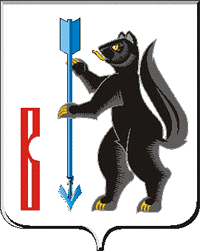 АДМИНИСТРАЦИЯ  ГОРОДСКОГО ОКРУГА ВЕРХОТУРСКИЙП О С Т А Н О В Л Е Н И Еот 24.12.2019г. № 1038г. Верхотурье  О подготовке и проведении новогодних праздников	В соответствии с Федеральным законом от 06 октября 2003 года № 131-ФЗ «Об общих принципах организации местного самоуправления в Российской Федерации», в целях обеспечения отдыха детей и подростков в период зимних каникул, организации досуга жителей городского округа Верхотурский в дни новогодних праздников, руководствуясь Уставом городского округа Верхотурский,ПОСТАНОВЛЯЮ:	1.Утвердить план новогодних мероприятий в городском округе Верхотурский (прилагается).	2.Управлению культуры, туризма и молодёжной политики Администрации городского округа Верхотурский (Гайнанова Н.А.), Управлению образования Администрации городского округа Верхотурский (Мамонцева Т.В.), МБСОУ «Спортивный клуб Олимп» (Постникова И.Н.) совместно с начальниками территориальных управлений:1) организовать проведение новогодних мероприятий для детей и взрослых согласно утвержденному плану;2) обеспечить выполнение требований и правил комплексной безопасности; 3) организовать дежурство ответственных должностных лиц в период новогодних праздников, провести необходимые инструктажи с персоналом;4) перевозку организованных групп детей осуществлять в соответствии с требованиями безопасности;5) обеспечить работу подведомственных учреждений в соответствии с прилагаемым планом мероприятий.3.МБСОУ «Спортивный клуб Олимп» (Постникова И.Н.) совместно с МБУ ДО «ДЮСШ» (Жигалов М.В.) организовать и провести в период нерабочих праздничных дней декаду спорта и здоровья.4.Рекомендовать руководителям предприятий, учреждений, организаций всех форм собственности городского округа Верхотурский провести мероприятия по новогоднему оформлению учреждений; предприятиям торговли организовать праздничную торговлю, освещение, благоустройство и оформление прилегающей территории, обеспечить своевременную очистку ото льда и снега; принять участие в благотворительных акциях.5.Отделу по делам гражданской обороны и чрезвычайным ситуациям Администрации городского округа Верхотурский (Терехов С.И.) совместно с Отделом надзорной деятельности городского округа Верхотурский, Новолялинского городского округа Управления надзорной деятельности и профилактической работы ГУ МЧС России по Свердловской области  (Бармин В.А.) Отделом полиции № 33 (дислокация г. Верхотурье) МО МВД России «Новолялинский» (Дуркин С.Ю.) организовать проверку мест проведения массовых мероприятий на предмет антитеррористической и противопожарной безопасности, совместно с сотрудниками социальных учреждений - многодетных и неблагополучных семей на противопожарную защищенность.	6.Рекомендовать Отделу полиции № 33 (дислокация г. Верхотурье) МО МВД России «Новолялинский» (Дуркин С.Ю.) организовать охрану общественного порядка в местах проведения массовых мероприятий.	7.Опубликовать настоящее постановление в информационном бюллетене «Верхотурская неделя» и разместить на официальном сайте городского округа Верхотурский.	8.Контроль исполнения настоящего постановления возложить на заместителя главы Администрации городского округа Верхотурский по социальным вопросам Бердникову Н.Ю.Глава городского округа Верхотурский 						А.Г. ЛихановУТВЕРЖДЕНпостановлением Администрациигородского округа Верхотурскийот 24.12.2019г. № 1038«О подготовке и проведенииновогодних праздников»Планновогодних мероприятий в городском округе Верхотурский№ п/пНаименование мероприятияСрок (дата) проведения,место проведенияОтветственные1Муниципальный  конкурс«Ученик года 2019»МБУК «ЦК»18.12.201915.00Мамонцева Т.В.2Совместный тематический вечер «Новогодний музыкальный экспресс» ансамбля «Родники», «Вдохновение», ВИА «Экспромт Джаз-бэнд»19.12.2019г.16:00Гайнанова Н.А.3Новогодний спектакль«Изумрудный новый год»21.12.2019г.17.00Гайнанова Н.А.4Новогодние елки для детей ДШИ22.12.2019г..10.0011.3013.0014.30Головкова Т.В.5Новогодние ёлки для детей ЦДТ24.12.2019г.16-18.0028.1211.00-18.00Климюк Е.В.6Открытие городской елкиГородская площадь24.12.201912.00Гайнанова Н.А.7Новогодний спектакль«Изумрудный новый год»24 декабря18:00МБУК «Центр культуры»8День Рождения кинотеатра«Нам 3 года!»24.12.2019г.14.00Центр культурыГайнанова Н.А.9Новогоднее представление для несовершеннолетних24.12.2019г.12.00ГАУ «КЦСОН»Ковалева Е.А.10Праздничная программа для детей «Новогодняя сказка»24.12.2019г16.00ГКУ «СРЦН Верхотурского района»Дубовкина Л.И.11Торжественное мероприятие, посвященноеподведению итогов года 2019.25.12.2019г.17.00Центр культурыГайнанова Н.А.12Новогоднее представление для несовершеннолетних25.12.2019г.15.00Пролетарский сельский Дом культурыКовалева Е.А.13Новогодний спектакль«Однажды под новый год»26 декабря16:00МБУК «Центр культуры»14Праздничная детская программав музее-заповеднике  (по заявкам )18.12.2018г.-28.12.2019г.Новиченков Н.Н.15Вечер отдыха «Голубой огонек 2020»27.12.2018г.20.00Центр культурыГайнанова Н.А.16Новогоднее мероприятие  для отделения милосердия27.12.2019г.11.00Ул.Чапаева 20аКовалева Е.А.17«Спектакль «Притчи»29.12.2018-31.12.2018гНовиченков Н.Н.18Молодежная новогодняя дискотека«KolhozRave»30.12.2019г.19.00Центр культурыГайнанова Н.А.19Новогодние ёлки для творческих коллективов Центра детского творчества22.12.2018г.11.0013.0024.12.2018г.15.0017.00Климюк Е.В.20Новогодние ёлки в образовательных организациях округас 25.12.2018г.по 29.12.2018г. по графикуМамонцева Т.В.Руководители образовательных организаций21Новогодние мероприятия в сельских клубах и домах культурыпо графику с 26.12.2019 г.Гайнанова Н.А.22Дни празднования Святого Праведного Симеона Верхотурского30-31.12.2019г.Свято-Николаевский мужской монастырьОргкомитет23Библиотечная акция «С новыми книгами!»03 .01.2020г.Центральная БиблиотекаВ течении дняШевко М.В. 24Новогодняя печа – куча «Сказка – тайм»03.01.2020г. 12:00 Детская библиотекаШевко М.В.25Открытый кубок по волейболу среди любительских команд03.01.202012.00ДЮСШПостникова И.Н.26Спектакль театра- студии «Град» «Умка»03.01-10.01.2020г.Новиченков Н.Н.27Работа лыжной базы (прокат лыж, тренажеры)03.01.2020-08.01.2020г.11.00-18.00 Лыжная база ДЮСШЖигалов М.В.28Работа спортивного зала (свободное посещение)02.01-07.01.2020г.11:00-18:00ДЮСШЖигалов М.В.29Первенство по биатлону среди команд городского округа Верхотурский05.01.202013.00Лыжная база ДЮСШПостникова И.Н.30Соревнования по мини-футболу «Рождественский турнир»06.01.2020г.12.00    ДЮСШПостникова И.Н.31Елка для детей с ограниченными возможностями здоровья05.01.2019г.13.00Центр культурыГайнанова Н.А.32Новогодняя акция «Библиотека поздравляет…» каждый 10 счастливчик получает возможность читать книги клуба «ДеЛюФа»(3 месяца бесплатно)05.01.2020г.Центральная библиотекав течение дняШевко М.В.33Интерактивный обзор «Книжная дегустация: неизвестное блюдо»05 .01.2020г.12:00 Центральная библиотекаШевко М.В.34Мастер – класс по созданию рождественской чайной куклы «Чайная фея»05 января12:00 Детская библиотекаШевко М.В.35Рождественская ёлка для старшего поколения06.01.202015:00МБУК «ЦК» Гайнанова Н.А.Петрушкина Л.А.36Верхотурская  Рождественская ярмарка07.01.2020г.13:00Городская площадьГайнанова Н.А.37Новогодний спектакль «Изумрудный новый год»07 января МБУК «Центр культуры» 15:00 Гайнанова Н.А.38Праздничная рождественская программа (по заявкам)04.01-10.01.2020г.Новиченков Н.Н.39Рождественские праздники в сельских населенных пунктах По отдельному графикуНачальники территориальных управленийруководители сельских клубов40Рождественский турнир по каратэ-до киокусинкай12.01.2020г.Центр культурыЖигалов М.В.